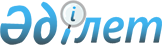 Об организации и обеспечении проведения очередного призыва граждан на срочную воинскую службу в Вооруженные Силы, другие войска и воинские формирования Республики Казахстан в апреле-июне и октябре-декабре 2011 годаПостановление акимата Житикаринского района Костанайской области от 28 марта 2011 года № 182. Зарегистрировано Управлением юстиции Житикаринского района Костанайской области 1 апреля 2011 года № 9-10-159

      В соответствии с подпунктом 8) пункта 1 статьи 31 Закона Республики Казахстан от 23 января 2001 года "О местном государственном управлении и самоуправлении в Республике Казахстан", статьями 18, 19, 23 Закона Республики Казахстан от 8 июля 2005 года "О воинской обязанности и воинской службе" и во исполнение Указа Президента Республики Казахстан от 3 марта 2011 года № 1163 "Об увольнении в запас военнослужащих срочной воинской службы, выслуживших установленный срок воинской службы, и очередном призыве граждан Республики Казахстан на срочную воинскую службу в апреле-июне и октябре-декабре 2011 года", акимат ПОСТАНОВЛЯЕТ:



      1. Организовать и обеспечить проведение очередного призыва на срочную воинскую службу в Вооруженные Силы, другие войска и воинские формирования Республики Казахстан в апреле-июне и октябре-декабре 2011 года граждан мужского пола в возрасте от восемнадцати до двадцати семи лет, не имеющих права на отсрочку или освобождение от призыва, а также граждан, отчисленных из учебных заведений, не достигших двадцати семи лет и не выслуживших установленные сроки воинской службы по призыву.



      2. Организовать работу районной призывной и медицинской комиссий.



      3. Рекомендовать государственному учреждению "Отдел по делам обороны Житикаринского района Костанайской области" (по согласованию) обеспечить доставку призывников на областной сборный пункт.



      4. Рекомендовать государственному учреждению "Отдел внутренних дел города Житикара и Житикаринского района Департамента внутренних дел Костанайской области Министерства внутренних дел Республики Казахстан" (по согласованию) в период проведения призыва и отправки команд:



      1) осуществлять розыск и задержание лиц, уклоняющихся от призыва на срочную воинскую службу;



      2) организовать работу по поддержанию общественного порядка на районном призывном участке.



      5. Финансирование мероприятий, связанных с призывом, осуществлять за счет средств, предусмотренных в районном бюджете на 2011 год по программе "Мероприятия в рамках исполнения всеобщей воинской обязанности".



      6. Утвердить прилагаемый график проведения призыва.



      7. Контроль за исполнением настоящего постановления возложить на заместителя акима района Жаулыбаева Е.А.



      8. Настоящее постановление вводится в действие после дня его первого официального опубликования и распространяется на отношения, возникшие с 1 апреля 2011 года.      Аким

      Житикаринского района                      К. Испергенов      СОГЛАСОВАНО:      Начальник

      государственного учреждения

      "Отдел по делам обороны

      Житикаринского района

      Костанайской области"

      ______________ Б. Берекетов      Начальник

      государственного учреждения

      "Отдел внутренних дел города

      Житикара и Житикаринского

      района Департамента внутренних

      дел Костанайской области

      Министерства внутренних дел

      Республики Казахстан"

      __________________ Д. Туребаев      Главный врач

      государственного коммунального

      казенного предприятия

      "Житикаринская центральная

      районная больница" Управления

      здравоохранения акимата

      Костанайской области

      _________________ Д. Эстияров      Начальник

      государственного учреждения

      "Отдел финансов Житикаринского

      района"

      ________________ В. Никитченко

Утвержден       

постановлением акимата 

от 28 марта 2011 года 

№ 182          График проведения призыва
					© 2012. РГП на ПХВ «Институт законодательства и правовой информации Республики Казахстан» Министерства юстиции Республики Казахстан
				№

п\пНаименование

населенных

пунктовКоличество

призывниковДата проведения

призывной комиссии1.Город Житикара404 апреля 2011 года2.Город Житикара405 апреля 2011 года3.Город Житикара406 апреля 2011 года4.Аул Пригородное187 апреля 2011 года5.Село Забеловка227 апреля 2011 года6.Село Аккарга98 апреля 2011 года7.Село Степное108 апреля 2011 года8.Тохтаровский

сельский округ98 апреля 2011 года9.Село Приречное128 апреля 2011 года10.Село

Волгоградское811 апреля 2011 года11.Муктикольский

сельский округ811 апреля 2011 года12.Большевистский

сельский округ1211 апреля 2011 года13.Село Тимирязево611 апреля 2011 года14.Село Шевченковка412 апреля 2011 года15.Село Милютинка1212 апреля 2011 года16.Аул Чайковское1212 апреля 2011 года17.Село Ырсай612 апреля 2011 года18.Город Житикара4013 апреля 2011 года19.Город Житикара4014 апреля 2011 года20.Город Житикара4015 апреля 2011 года21.Тохтаровский

сельский округ153 октября 2011 года22.Село

Волгоградское133 октября 2011 года23.Муктикольский

сельский округ123 октября 2011 года24.Село Тимирязево144 октября 2011 года25.Село Степное154 октября 2011 года26.Село Шевченковка64 октября 2011 года27.Село Милютинка145 октября 2011 года28.Аул Чайковское125 октября 2011 года29.Село Аккарга125 октября 2011 года30.Село Ырсай106 октября 2011 года31.Село Забеловка186 октября 2011 года32.Аул Пригородное166 октября 2011 года33.Большевистский

сельский округ247 октября 2011 года34.Село Приречное167 октября 2011 года35.Город Житикара4010 октября 2011 года36.Город Житикара4011 октября 2011 года37.Город Житикара4012 октября 2011 года38.Город Житикара4013 октября 2011 года39.Город Житикара4014 октября 2011 года40.Город Житикара4017 октября 2011 года